MAXON WX02 (Т)Беспроводной передатчик видео сигнала по HDMI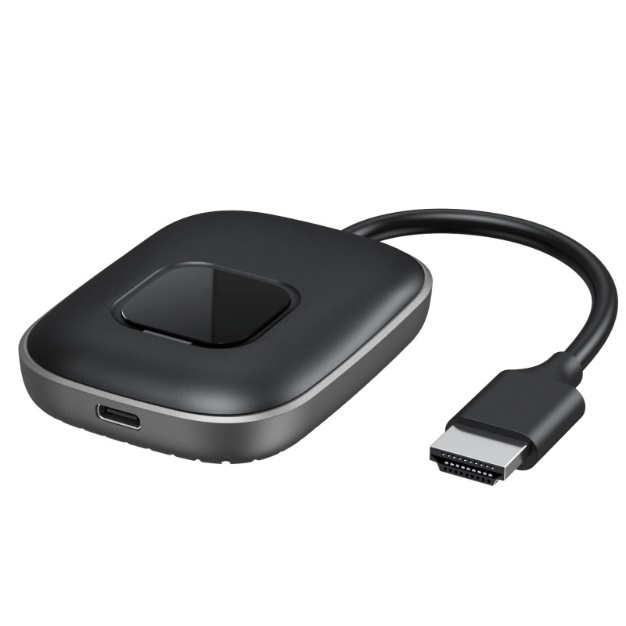 Это устройство способно транслировать видео сигнал с вашего компьютера на WINDOWS/macOS, а также поддерживает дублирование экрана на IOS (Airplay) и Android (Miracast). Отдаёт изображение на ресивер через HDMI подключенный в ваше устройство вывода, будто компьютер, телевизор, проектор и тд. Функции и технические характеристики трансмиттера  WX02-Т:Интерфейс подключения: HDMIПозволяет проецировать сигнал вашего компьютера или других устройств, на устройства отображения.Драйвер: ВстроенныйРекомендуемая дальность ресивера от трансмиттера 50м.Разрешение: 1080Р